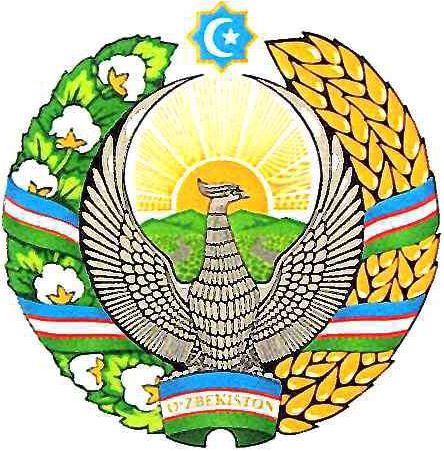 УЗБЕКИСТОН РЕСПУБЛИКАСИ
ПРЕЗИДЕНТИНИНГФАРМОНИУКАЗПРЕЗИДЕНТАРЕСПУБЛИКИ УЗБЕКИСТАНО внедрении в Республике Узбекистан качественно новой
системы предупреждения и ликвидации чрезвычайных ситуаций,
а также обеспечения пожарной безопасностиЗа годы независимости в стране реализованы действенные меры по защите населения и территории от чрезвычайных ситуаций природного и техногенного характера, сформирована комплексная система противодействия пожарам, поэтапно укрепляется материально-техническая база в данных направлениях, в том числе путем развития производства отечественных видов пожарной и аварийно-спасательной техники и оборудования.Вместе с тем, результаты изучения эффективности действующей системы обеспечения пожарной безопасности, предупреждения и ликвидации чрезвычайных ситуаций с учетом передового зарубежного опыта свидетельствуют о наличии следующих факторов, негативно влияющих на безопасную жизнедеятельность граждан:первое - разрозненное функционирование систем обеспечения пожарной безопасности и реагирования на чрезвычайные ситуации, межведомственное дублирование отдельных функций и задач в данных направлениях;второе низкая мобильность, недостаточность сил и средств, а также малая эффективность механизмов взаимодействия территориальных подразделений по чрезвычайным ситуациями службы пожарной безопасности органов внутренних дел;третье - неполный охват территорий городов и районов республики возможностями сил и средств обеспечения пожарной безопасности, недостаточный уровень принимаемых мер по ранней профилактике и предупреждению пожаров;четвертое - неналаженность единой эффективной системы непрерывного круглосуточного мониторинга, оперативного управления и своевременного взаимного реагирования на возможные чрезвычайные ситуации и пожары;пятое - отсутствие в системе предупреждения и ликвидации чрезвычайных ситуаций базового высшего образовательного учреждения и специального исследовательского центра, обеспечивающих научное сопровождение данной сферы.2В целях перехода в Республике Узбекистан на качественно новую систему предупреждения и ликвидации чрезвычайных ситуаций, а также обеспечения пожарной безопасности:Передать в установленном порядке с имеющейся штатной численностью, финансовой и материально-технической базой в полном объеме без изменения пунктов постоянной дислокации:а)	в систему Министерства по чрезвычайным ситуациям Республики Узбекистан из:Министерства внутренних дел Республики Узбекистан:Главное управление пожарной безопасности, его структурные и территориальные подразделения (далее - Главное управление пожарной безопасности), предусмотрев упразднение Государственной службы пожарной безопасности;Институт пожарной безопасности;Министерства обороны - Службу управления воздействием на гидрометеорологические процессы;б)	из системы Министерства по чрезвычайным ситуациям в ведение Кабинета Министров Республики Узбекистан - Центр гидрометеорологической службы.Возложить на Министерство по чрезвычайным ситуациям Республики Узбекистан дополнительно задачи по:реализации государственной политики в сфере обеспечения пожарной безопасности;обеспечению эффективной профилактики и предупреждения пожаров, а также осуществлению государственного пожарного надзора за соблюдением требований пожарной безопасности;организации тушения пожаров, спасения людей и имущества физических и юридических лиц, оказавшихся в зоне пожара, а также защите окружающей природной среды от пожаров.Образовать в структуре Министерства по чрезвычайным ситуациям Республики Узбекистан в пределах имеющейся и передаваемой штатной численности:Главное управление организации службы спасательных сил и ликвидации чрезвычайных ситуаций с возложением на него задач по координации деятельности и обеспечению боеготовности всех пожарноспасательных сил и средств Министерства по чрезвычайным ситуациям Республики Узбекистан;Главное управление организационного обеспечения и планирования Государственной системы предупреждения и действий в чрезвычайных ситуациях и гражданской защиты, определив его ответственным за координацию деятельности министерств, ведомств и органов государственной власти на местах по профилактике чрезвычайных ситуаций;3Главное управление организации государственного пожарного надзора,возложив на него полномочия по осуществлению пожарного надзора и профилактики, контроля доследственной проверки и административной практики, а также выполнение нормативно-технической работы в сфере противопожарного нормирования в строительстве;Академию Министерства по чрезвычайным ситуациям Республики Узбекистан на базе передаваемых Института пожарной безопасности, Центра первоначальной подготовки и повышения квалификации, а также Института гражданской защиты Республики Узбекистан.Создать при Академии Министерства по чрезвычайным ситуациям Республики Узбекистан Специализированный лицей, обеспечивающий подготовку учащихся к поступлению в высшие образовательные учреждения Министерства по чрезвычайным ситуациям, правоохранительных и силовых структур.Определить, что:полномочия упраздняемой Государственной службы пожарной безопасности Министерства внутренних дел, предусмотренные законодательством для специально уполномоченного органа в области пожарной безопасности, возлагаются на Министерство по чрезвычайным ситуациям Республики Узбекистан;заместитель министра по чрезвычайным ситуациям, курирующий профилактическую и надзорную деятельность в сфере пожарной безопасности, является по статусу Главным государственным инспектором Республики Узбекистан по пожарному надзору.Установить, что:с 1 января 2020 года аттестованные сотрудники Главного управления пожарной безопасности и Института пожарной безопасности, переведенные в систему Министерства по чрезвычайным ситуациям, приобретают единый статус военнослужащих с сохранением действующих размеров оклада по специальным званиям, предусмотренным для сотрудников органов внутренних дел, а работники профессиональных пожарных подразделений из числа гражданского персонала - статус спасателя Министерства по чрезвычайным ситуациям Республики Узбекистан;с 1 января 2021 года аттестованные сотрудники, переведенные из Главного управления пожарной безопасности и Института пожарной безопасности в систему Министерства по чрезвычайным ситуациям в вопросах прохождения действительной военной службы по контракту, по условиям обеспечения денежным довольствием, порядкам вещевого, медицинского и бытового обслуживания, социальных льгот и пенсионных гарантий приравниваются к соответствующим категориям военнослужащих Министерства по чрезвычайным ситуациям Республики Узбекистан.Министерству по чрезвычайным ситуациям Республики Узбекистан совместно с:Министерством внутренних дел в недельный срок внести проект постановления Президента Республики Узбекистан, предусматривающий организационные меры по дальнейшему совершенствованию деятельности подразделений по чрезвычайным ситуациям;4Министерством высшего и среднего специального образования в двухмесячный срок внести проект постановления Президента Республики Узбекистан, направленный на коренное совершенствование системы подготовки, переподготовки и повышения квалификации кадров в сфере обеспечения пожарной безопасности, предупреждения и ликвидации последствий чрезвычайных ситуаций;заинтересованными министерствами и ведомствами в трехмесячный срок разработать и внести в Кабинет Министров Республики Узбекистан проект постановления Правительства, устанавливающий порядок организации пожарно-спасательных частей и постов Министерства по чрезвычайным ситуациям в городах, населенных пунктах и на объектах республики;Министерством юстиции Республики Узбекистан обеспечить в установленном порядке внесение изменений и дополнений в законодательство, вытекающих из настоящего Указа.Контроль за исполнением настоящего Указа возложить на Премьер- министра Республики Узбекистан Арипова А.Н. и секретаря Совета безопасности при Президенте Республики Узбекистан Махмудова В.В.Президент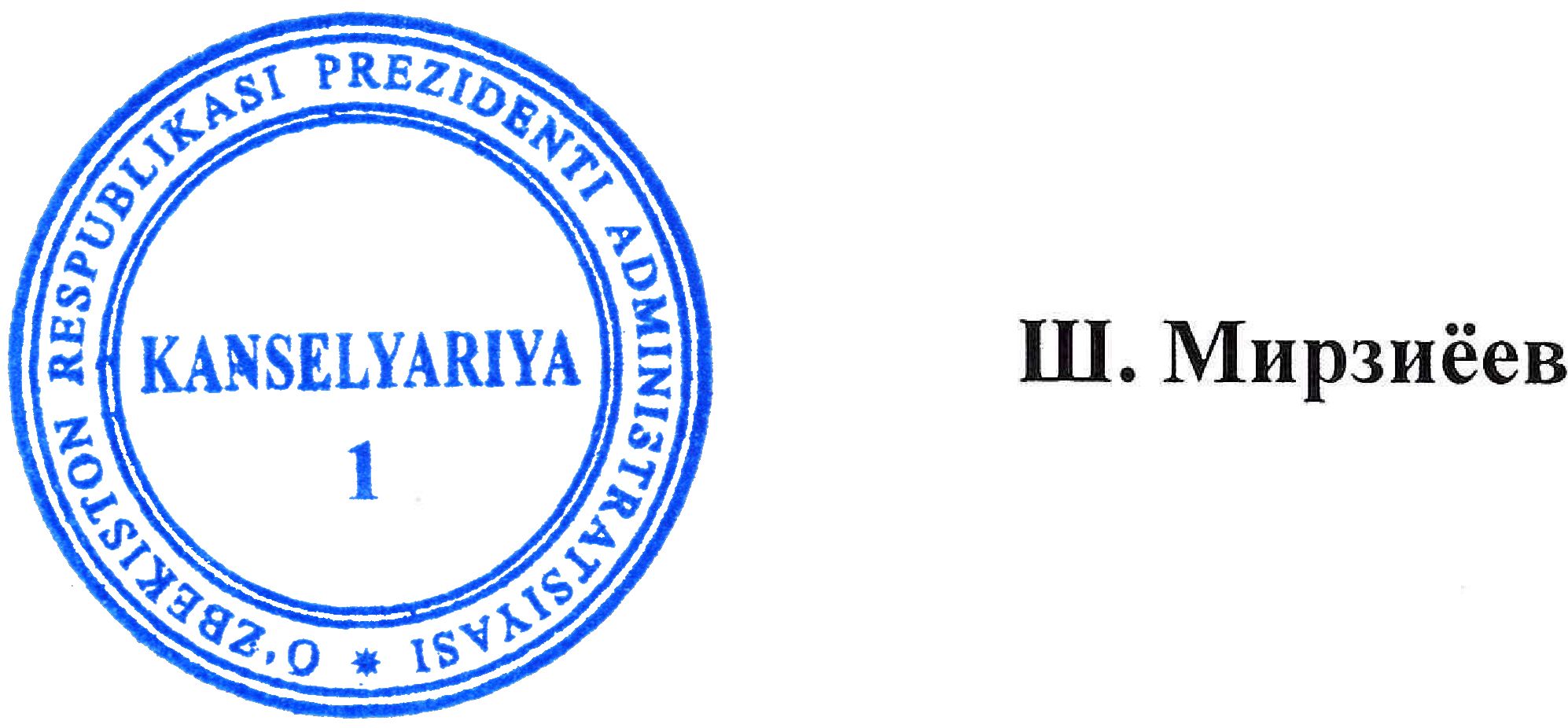 Республики Узбекистангород Ташкент